О внесении изменений в схему размещения нестационарных торговых объектов на территории города Канаш Чувашской Республики, на земельных участках, находящихся в муниципальной собственности, и земельных участках, государственная собственность на которые не разграниченаРуководствуясь Федеральным законом от 28.12.2009 № 381-ФЗ «Об основах государственного регулирования торговой деятельности в Российской Федерации», Федеральным законом от 26.07.2006 г. №135-ФЗ «О защите конкуренции», Законом Чувашской Республики от 13.07.2010 № 39 «О государственном регулировании торговой деятельности в Чувашской Республике и о внесении изменений в статью 1 Закона Чувашской Республики «О розничных рынках», Уставом города Канаш Чувашской Республики, протоколом от 25.04.2024. №2 заседания рабочей группы по внесению изменений (дополнений) в схему размещения нестационарных торговых объектов на территории города Канаш Чувашской Республики, на земельных участках, находящихся в муниципальной собственности, и земельных участках, государственная собственность на которые не разграничена, Администрация города Канаш Чувашской Республики постановляет:1. Внести в схему размещения нестационарных торговых объектов на территории города Канаш Чувашской Республики, на земельных участках, находящихся в муниципальной собственности, и земельных участках, государственная собственность на которые не разграничена, утвержденную постановлением администрации города Канаш Чувашской Республики от 05.09.2017 №1383, (с изменениями от 06.12.2017 г. №1817, от 16.03.2018 г. №269, от 13.04.2018г. №377, от 02.03.2020 №181, от 18.03.2020 №240, от 02.03.2022 №243, от 23.06.2022 №858, от 14.09.2022 №1295, от 01.03.2024 №275) следующие изменения:дополнить схему размещения нестационарных торговых объектов на территории города Канаш Чувашской Республики, на земельных участках, находящихся в муниципальной собственности, и земельных участках, государственная собственность на которые не разграничена пунктом №87  следующего содержания:«». 2. Настоящее постановление вступает в силу после его официального опубликования.3. Контроль за исполнением настоящего постановления возложить на заместителя главы - начальника отдела экономики и имущественных отношений администрации города Канаш Чувашской Республики Н.И. Белова.Чӑваш РеспубликинКАНАШ ХУЛААДМИНИСТРАЦИЙĔЙЫШĂНУ № Канаш хули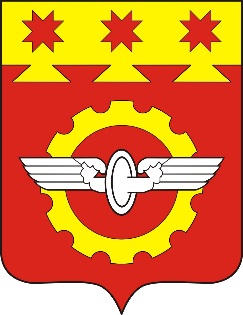 АДМИНИСТРАЦИЯГОРОДА КАНАШ                                                                                                                                               Чувашской РеспубликиПОСТАНОВЛЕНИЕ           №          город Канаш8732 метра  с юго-западной стороны  от торца здания №24 по ул.30 лет Победыпавильон40,0 муниципальнаякруглогодично (с 01 января по 31 декабря)Реализация продукции общественного питанияГлава города
   В.Н. Михайлов